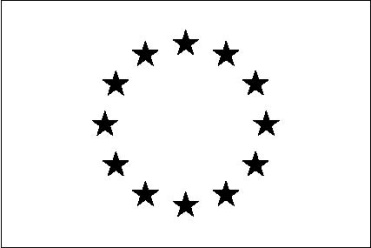 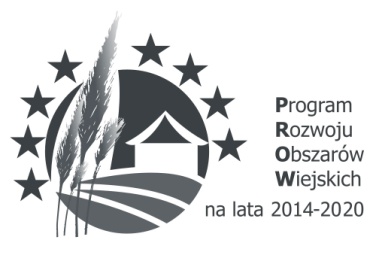 „Europejski Fundusz Rolny na rzecz Rozwoju Obszarów Wiejskich: Europa inwestująca w obszary wiejskie”ZI. 271.4.2023.ZP - 4		       	                                           Węgliniec 02.03.2023r.ODPOWIEDZI NA PYTANIA NR 1Dotyczy: „Rozbudowa istniejącej oczyszczalni ścieków w Ruszowie”Na podstawie art. 284 ust. 2 ustawy z dnia 11 września 2019r. Prawo zamówień publicznych (Dz. U. z 2021r., poz. 1129 ze zm.) Zamawiający informuje, iż wpłynęły zapytania do treści Specyfikacji Warunków Zamówienia. Niniejszym udzielam wyjaśnień.PYTANIE NR 1 W opisie projektu na stronie 12 zamieszczono wykaz rysunków dokumentacji. Numeracja rysunków z tego wykazu nie w pełni pokrywa się z załączonymi rysunkami. Prosimy o wyjaśnienie i o ewentualne uzupełnienie brakujących rysunków. ODPOWIEDŹUzupełniono dokumentację o brakujące rysunki, rys nr 4.0 oraz rys nr 6.0, ujednolicono numerację rysunków z częścią opisową.PYTANIE NR 2 W opisie projektu na stronie 5 podano rzędne posadowienia komory na sito kanałowe, oraz rzędne terenu wokół komory. Załączony rysunek komory na sito kanałowe znacznie odbiega od podanych rzędnych. Wg. podanych rzędnych głębokość komory wynosi ok. 1 m, według załączonego rysunku głębokość ta wynosi ok. 2 m. Prosimy o wyjaśnienie, ponieważ od wielkości komory zależy wartość sita kanałowego. ODPOWIEDŹRzędne komory na sito kanałowe zostały ujednolicone w części graficznej oraz opisowej projektu.PYTANIE NR 3W ramach realizacji zadania należy przebudować istniejącą pompownię poprzez dołożenie pompy zatapialnej. Prosimy o więcej szczegółów tego elementu zadania: parametry pompy, czy należy dobudować prowadnice, czy należy przebudować układ rurociągów w pompowni, prosimy o rysunek istniejącej pompowni oraz wykazanie zakresu przebudowy, itp. … ODPOWIEDŹPrzebudowa przepompowni polegać będzie na :wymianie dwóch pomp pracujących i jedna rezerwa magazynowa ,   z wolnym przelotem oraz stopą sprzęgajacą o parametrach (każda):Q = 3,0     ;H = 10,0 mH2Oprzewodach w przepompowni  wykonanych ze stali kwasoodporne,armatury ( zasuwy odcinające i klapy  zwrotne) .PYTANIE NR 4 Prosimy o wyjaśnienie: czy kanał grawitacyjny z rur PVC Dz 200 pomiędzy studniami: S40; poprzez studnię S42 do komory SK, jest przedmiotem zamówienia ? ODPOWIEDŹKanał grawitacyjny z rur PVC DN 200 SN 8 o długości pomiędzy studniami: S40 – SK jest przedmiotem zamówienia.PYTANIE NR 5 Prosimy o zamieszczenie rysunku osadnika wstępnego (OW). Zamieszczony do  SWZ rysunek  Nr 4, nie jest elementem przedmiotowej dokumentacji budowlanej. ODPOWIEDŹRysunek osadnika wstępnego OW jest zawarty na rysunkach nr 3.0 i nr 4.0. Wymiary osadnika wstępnego:zbiornik czterokomorowy wykonany w technologii rury strukturalnej PEHD,pojemność czynna								25	m3,średnica zbiornika								2,0	mdługość zbiornika								9,3	mwysokość króćca wlotowego (PVC DN 160)					1,8	mwysokość króćca wylotowego (PVC DN 160)					1,7	mPYTANIE NR 6Prosimy o informację, w jakiej odległości od oczyszczalni Zamawiający przewiduje miejsce do składowania materiałów z rozbiórki. ODPOWIEDŹLokalizację miejsca do składowania materiałów z rozbiórki poda ZUK w Węglińcu.PYTANIE NR 7Prosimy o wskazanie lokalizacji projektowanej drogi zawartej w rozdziale 7 przedmiaru. ODPOWIEDŹLokalizacja drogi przedstawiona jest na rysunku nr 6.0.PYTANIE NR 8 Czy Zamawiający posiada rysunki komory przeznaczonej do rozbiórki? Prosimy o udostępnienie. ODPOWIEDŹZamawiający nie posiada rysunku komory przeznaczonej do rozbiórki. Z rysunku odczytano wymiary istniejącej komory: 8,3 x 2,2 x1,5  m.